Председатель Совета	депутатов							          			               М.Н. Филатова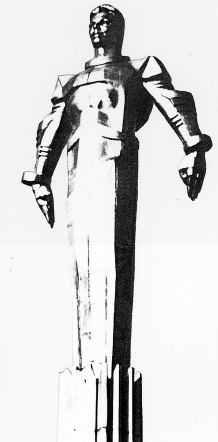 ПРОЕКТ                                                                                                                           Повестка заседания  № 40Совета депутатов муниципального округа Гагаринский      дата проведения:         24.02.2015 года		          время проведения:          15-00                               место проведения:         Университетский проспект, д.5                                           Зал заседаний                             Вопрос, внесенный на заседаниеДокладчикВремя обсуждения вопроса1.О внесении изменений в решение Совета депутатов муниципального округа Гагаринский от 23.12.2014 года № 38/2 «О бюджете муниципального округа Гагаринский на 2015 год и плановый период 2016 и 2017 годов».Филатова М.Н.Фролова О.В.15-0010 мин.2.Об информации руководителя государственного казенного учреждения города Москвы «Инженерной службы Гагаринского района» о работе учреждения в 2014 году.Филатова М.Н.Черкасова В.Н.15-1015 мин.3.О заслушивании информации о работе ДГП №10 ДЗМ в 2014 году.Филатова М.Н.Мирзоев Т.Х.15-2515 мин.4.О заслушивании информации о работе ГБУЗ ГП №11 в 2014 году.Филатова М.Н.Резанцева Н.П.15-4015 мин.5.Об информации руководителя Многофункционального центра предоставления госуслуг Гагаринского района о работе учреждения  в 2014 году.Филатова М.Н.Миронов К.В.15-5515 мин.6.Об утверждении Порядка организации и проведения  в районе Гагаринский конкурсов на право заключения на безвозмездной основе договоров на реализацию социальных программ (проектов) по организации досуговой, социально-воспитательной, физкультурно-оздоровительной и спортивной работы с населением по месту жительства в нежилых помещениях, находящихся в собственности города Москвы.Филатова М.Н.Селихова Р.Н.16-1010 мин.7.Разное.